

Inschrijfformulier Kerstfair Annen 2019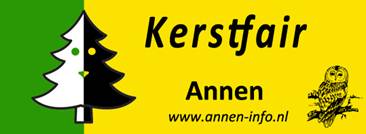 Naam: ………………………………………………………………E-mailadres: ……………………………………………………….Telefoonnr. ……………………….………………………………..
Ik wil: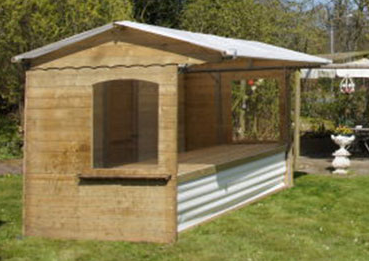 Type A Huisje buiten € 50400x255 (toonbank 400x100, maximaal 10 huisjes beschikbaar)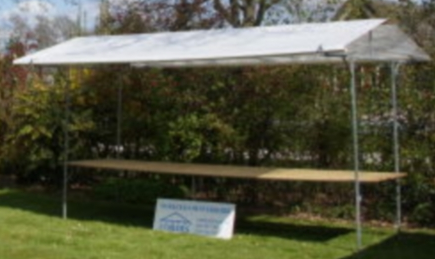 Type B open kraam Buiten  € 25(toonbank 400x100 met zwart plastic aan achterzijde)Type C tafels binnen (maximaal aantal plekken beschikbaar)…… X kleine tafel à € 10,- 142 x 60 cm…….X grote tafel à € 12,50 van 160 x 80 cm Ik gebruik de volgende elektrische apparaten die het volgende aantal Watt. gebruiken:………………………………………  watt:…………….
………………………………………  watt:…………….
………………………………………  watt:…………….Ik wil de volgende (soort) producten verkopen:………………………………………………………………………..…………………….………………………………………………………………………………………………

………………………………………………………………………………………………Ik wil kleding huren van Commissie Dorpsbelangen voor € 5,- per kostuum. ……………..x Heren kleding……………  x Dames kleding

Mailen naar: kerstfairannen@gmail.com